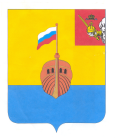 РЕВИЗИОННАЯ КОМИССИЯ ВЫТЕГОРСКОГО МУНИЦИПАЛЬНОГО РАЙОНА162900, Вологодская область, г. Вытегра, пр. Ленина, д.68тел. (81746)  2-22-03,  факс (81746) ______,       e-mail: revkom@vytegra-adm.ruЗАКЛЮЧЕНИЕна отчет об исполнении бюджета Муниципального образования «Город Вытегра»  за 1 квартал 2022 года18.05.2022 г.                                                                                          г. Вытегра   Заключение Ревизионной комиссии Вытегорского муниципального района к отчету об исполнении бюджета Муниципального образования «Город Вытегра» (далее – бюджет МО) за 1 квартал 2022 года подготовлено в соответствии с требованиями Бюджетного кодекса Российской Федерации, Положения о Ревизионной комиссии Вытегорского муниципального района.Анализ поступлений и фактического расходования бюджетных средств произведён по данным отчёта об исполнении бюджета МО за 1 квартал 2022 года, утвержденного постановлением Администрации МО «Город Вытегра» 26.04.2022 г. № 129 «Об исполнении бюджета муниципального образования «Город Вытегра» за 1 квартал 2022 года». Бюджет МО на 2022 год утверждён решением Городского Совета муниципального образования «Город Вытегра» (далее – Совет) от 16.12.2021 года № 243 «О бюджете муниципального образования «Город Вытегра» на 2022 год и плановый период 2023 и 2024 годов» по доходам и расходам в сумме 152091,7 тыс. рублей. Бюджет утвержден без дефицита. Исполнение основных характеристик бюджета МОЗа отчетный 1 квартал 2022 года в решение Городского Совета от 16.12.2021 года № 243 «О бюджете муниципального образования «Город Вытегра» на 2022 год и плановый период 2023 и 2024 годов» внесены изменения (решение от 17.02.2022 № 254). В результате внесенных изменений плановый объем доходов составил 153019,4 тыс.рублей (+927,7 тыс.рублей или на 0,6 процента больше), плановые показатели расходов бюджета увеличились на 13194,1 тыс.рублей или на 8,7 процента и составили 165285,8 тыс.рублей. В результате принятых изменений сформировался дефицит бюджета в объеме 12266,4 тыс.рублей.В результате изменений основные плановые и фактические показатели бюджета МО  следующие:       За отчетный период 2022 года в доход бюджета МО поступило 9855,0 тыс. рублей, что составило 6,4 % от годового прогнозного плана  и 115,4 % к исполнению аналогичного периода 2021 года. Расходы исполнены на 7,1 % от годовых значений, и составили 11763,4 тыс. рублей (98,2 % к исполнению аналогичного периода 2021 года).Поступления налоговых и неналоговых доходов составили  8297,9 тыс. рублей или 19,6 % от годового уточнённого плана. По сравнению с данными аналогичного периода 2021 года произошло увеличение поступления налоговых и неналоговых доходов на 1392,2 тыс. рублей (+20,2 %). По итогам отчетного периода 2022 года сформировался дефицит бюджета МО (превышение расходов над доходами) в сумме 1908,5 тыс. рублей.Доходы бюджета МОАнализ исполнения доходной части  бюджета МО  по состоянию на 1 апреля 2022 года в сравнении с аналогичным периодом 2021 года представлен в Приложении 1 к Заключению и в таблице: тыс. рублейДоходная часть  бюджета МО за 1 квартал 2022 года исполнена в сумме 9855,0 тыс. рублей, что составляет 6,4 % годового плана. Поступление налоговых и неналоговых доходов составило 8297,9 тыс.рублей  или 19,6 % от годовых показателей и 84,2 % в общем объеме поступивших доходов. Налоговые доходы поступили в сумме 6859,3 тыс.рублей, что составило 18,0 процентов от годового плана и 115,2 % к аналогичному периоду 2021 года. Объем налоговых поступлений составил 82,7 % от поступлений налоговых и неналоговых доходов. Объем неналоговых доходов за 1 квартал 2022 года составил 1438,6 тыс.рублей или 35,6 % плановых назначений и 151,4 % к уровню прошлого года.Налоговые доходы:-налог на доходы физических лиц исполнен на 20,5 % годовых назначений и составил 5509,6 тыс.рублей (по сравнению с аналогичным периодом 2021 года на 19,8 процентов больше или на 911,0 тыс.рублей);-исполнение по налогам на товары (работы, услуги), реализуемые на территории РФ составило 27,3 % плановых назначений или 446,6 тыс.рублей (рост на 78,9 тыс.рублей аналогичного периода 2021 года);-единый сельскохозяйственный налог в отчетном периоде в бюджет не поступал;-налог на имущество поступил в сумме 903,0 тыс.рублей (исполнение 9,4 % годовых назначений), из них налог на имущество физических лиц – 283,3 тыс.рублей (исполнение 4,9 %), земельный налог – 619,7 тыс.рублей (исполнение 16,2 %). В общей сумме земельного налога 592,1 тыс.рублей поступило от организаций (исполнение 22,9 % годовых назначений), 27,6 тыс.рублей поступило налогов от физических лиц ( 2,2 % от плановых годовых назначений). По сравнению с отчетным периодом прошлого 2021  года  сокращение поступлений налога на имущество составило  8,7 процентов.Неналоговые доходы:-доходы от использования имущества, находящегося в государственной и муниципальной собственности поступили в сумме 879,2 тыс.рублей или 25 % годовых назначений. Поступило на 16,3 % или на 123,0 тыс.рублей больше уровня прошлого года: доходы, получаемые в виде арендной платы за земельные участки – 659,4 тыс.рублей (исполнение 29,5 %). По сравнению с аналогичным периодом прошлого года рост  на 144,0 тыс.рублей (+ 27,9 %);доходы от сдачи в аренду имущества – 51,4 тыс.рублей (исполнение 25,0 %), (на уровне прошлого года);прочие доходы от использования имущества – 168,4 тыс.рублей (исполнение 15,6 %, что меньше уровня прошлого года на 11,1 %). - доходы от оказания платных услуг (работ) и компенсации затрат государства в отчетном периоде на поступили;- доходы от продажи материальных и нематериальных активов (продажа земельных участков) составили 106,8 % годовых назначений или 559,4 тыс.рублей (+188,8 % к уровню прошлого года);- прочие неналоговые доходы в отчетный период 2022 года в бюджет муниципального образования не поступили.       Как показывает анализ, наиболее низкий процент исполнения плана по доходам сложился по налогу на имущество.  Причина – срок уплаты налогов наступит в 4 квартале. План по безвозмездным поступлениям за отчетный период 2022 года выполнен на 1,4 % от годовых назначений – 1557,1 тыс. рублей. За 1 квартал 2022 года в бюджет МО поступили дотации на выравнивание бюджетной обеспеченности - в объеме 672,6 тыс.рублей или 25,0 % годовых плановых назначений. Поступили  дотации на поддержку мер по обеспечению сбалансированности бюджета в сумме 985,7 тыс.рублей или 25 % годовых назначений.Субсидии поступили в объеме 479,8 тыс.рублей или 1,3 % годовых назначений (субсидия на организацию уличного освещения). Субвенции в отчетный период в бюджет МО не поступали. Иные межбюджетные трансферты в бюджет МО в 1 квартале 2022 года не поступили. Прочие безвозмездные поступления в отчетном периоде в бюджет не поступали. В отчетный период осуществлен возврат остатков субсидий, субвенций и иных межбюджетных трансфертов, имеющих целевое назначение, прошлых лет в сумме 581,0 тыс.рублей.Дефицит бюджета МО. Решением Совета от 16.12.2021 года № 243 «О бюджете муниципального образования «Город Вытегра» на 2022 год и плановый период 2023 и 2024 года» бюджет МО был утвержден бездефицитным. В течение отчетного периода изменение в плановый объем дефицита внесено решением Городского Совета МО от 17.02.2022 № 254.  Дефицит бюджета МО утвержден в объеме 12266,4 тыс.рублей, что составило 29,0 % от общего объема доходов без учета объема безвозмездных поступлений и поступлений налоговых доходов по дополнительным нормативам отчислений. Источниками финансирования дефицита бюджета являются изменение средств на счетах бюджета по состоянию на 01 01.2022 года. Размер дефицита соответствует требованиям, установленным пунктом 3 статьи 92.1 Бюджетного кодекса РФ. В результате исполнения бюджета МО за 1 квартал 2022 года сформировался дефицит (превышение расходов над доходами) в объеме 1908,5 тыс.рублей. Источником внутреннего финансирования дефицита бюджета МО является изменение остатков денежных средств на счетах бюджета МО. Расходы бюджета МОРасходы бюджета МО за отчетный период составили  11763,4 тыс. рублей, исполнение – 7,1 % годовых назначений, а к уровню исполнения аналогичного периода 2021 года 98,2 %.Анализ исполнения расходной части бюджета МО по состоянию на 01 апреля 2022 года представлен в Приложении 2 к настоящему Заключению и в таблице:(тыс.руб.)По разделу 01 «Общегосударственные вопросы» - исполнение годового плана составило 24,5 %  или 3790,1 тыс. рублей. К аналогичному периоду прошлого года исполнение составило 163,1 %.  Доля расходов раздела в общих расходах бюджета составляет – 32,2 %.  В отчетном периоде 2022 года решением Городского Совета план финансирования раздела был увеличен на 15,2 тыс.рублей. В отчетном периоде не финансировались расходы Резервного фонда. Информация об использовании средств фонда в составе отчета представлена. Финансирование представительного органа муниципального образования возросло по сравнению с аналогичным периодом прошлого года на 18,9 тыс.рублей и  составило 80,5 тыс.рублей или 16,7 % годового плана, из них на оплату труда направлено 80,5 тыс.рублей (20,5 % годовых назначений), на осуществление закупок товаров, работ и услуг 0,0 тыс.рублей (0 % годового плана). На 28,1 % годового плана профинансированы расходы на содержание местной администрации – 3290,2 тыс.рублей. Расходы возросли по сравнению с аналогичным периодом прошлого года на 1485,9 тыс.рублей ( +82,4 %). Финансирование направлено на оплату труда в сумме 1076,3 тыс.рублей (16,8 % плановых годовых назначений), на осуществление закупок товаров, работ и услуг 2032,7 тыс.рублей (44,5 % годовых назначений), на уплату налогов, сборов и иных платежей 12,3 тыс.рублей. Перечислены иные межбюджетные трансферты в районный бюджет на осуществление переданных полномочий 168,9 тыс.рублей (24,4 % утвержденных назначений).  Расходы на обеспечение деятельности финансовых, налоговых и таможенных органов и органов финансового (финансово-бюджетного) надзора составили 144,7 тыс.рублей ( 25 % годовых назначений). Произведено финансирование переданных на районный уровень полномочий:- по формированию и исполнению бюджета 83,2 тыс.рублей  (25,0 % плана),-по осуществлению внешнего муниципального финансового контроля 61,5 тыс.рублей (25,0 % плана).Другие общегосударственные вопросы профинансированы на 27,7 % или 274,7 тыс.рублей, в том числе:- содержание и обслуживание муниципальной казны 110,0 тыс.рублей (31,4 % плана)- закупка энергетических ресурсов;- землеустроительные работы – 22,5 тыс.рублей или 22,5 % плановых назначений; - возмещение расходов на исполнение судебных актов 142,2 тыс.рублей (расходы не отвечают принципу экономности и эффективности бюджетных расходов).Расходы на оплату труда персоналу муниципальных органов за 1 квартал 2022 года составили 1156,8 тыс.рублей, что составляет 30,5 %  в расходах по разделу 01 «Общегосударственные вопросы» и 16,3 % годовых плановых назначений.По разделу 03 «Национальная безопасность и правоохранительная деятельность» финансирование в 1 квартале 2022 г. не осуществлялось (годовые назначения 2836,3 тыс.рублей).По разделу 04 «Национальная экономика» исполнение составило 1354,8 тыс. рублей или 1,8 % годового плана. К аналогичному периоду прошлого года исполнение составило 93,7 %. Основную долю (89,3 %) расходов составляют расходы на Дорожное хозяйство (дорожные фонды) – 1210,0 тыс. рублей. Остаток средств в Дорожном фонде на 01.01.2022 года составил 2953,4 тыс.рублей. За отчетный период в Дорожный фонд поступило доходов – 1210,0 тыс.рублей, из них акцизов 445,6 тыс.рублей (27,2 тыс.рублей плана), налог на доходы физических лиц 764,4 тыс.рублей ( 14,2 % плана).  Информация об исполнении муниципального дорожного фонда за 1 квартал 2022 года Администрацией МО представлена в составе пояснительной записки к отчету. В целом исполнение по подразделу 0409 составило 1,6 % к годовым назначениям, а к аналогичному периоду 2021 года исполнение составило 102,2 %. В отчетном периоде осуществлено финансирование содержания дорог в зимний период. В период январь-март 2022 года финансирование ремонта улично-дорожной сети в городе не осуществлялось (план 69970,6 тыс.рублей). Расходы подраздела 08 «Транспорт» за отчетный период составили 143,5 тыс.рублей или 15,3 % годовых назначений (Субсидии на возмещение недополученных доходов и (или) возмещение фактически понесенных затрат в связи с производством (реализацией) товаров, выполнением работ, оказанием услуг).Произведены расходы в сумме 1,3 тыс.рублей по подразделу 0412 «Другие вопросы в области национальной экономики» (1,3 % годовых назначений), в том числе расходы на оценку рыночной стоимости земельных участков.По разделу 05 «Жилищно-коммунальное хозяйство» расходы исполнены на 7,3 % или в сумме 4312,3 тыс. рублей. К аналогичному периоду 2021 года сокращение 29,3 процента или на 1784,1 тыс.рублей. Процент исполнения плановых показателей – 39,1 %  или 584,7 тыс.рублей имеют расходы по подразделу 0501 «Жилищное хозяйство».  В отчетный период 2022 года расходы направлены на: -взносы в НО «Фонд капитального ремонта МКД ВО» - 103,8 тыс.рублей,-оплату услуг по совершению операций по ведению учета соцнайма, за услуги по снятию с учета граждан, проживающих в муниципальном жилом фонде, содержание и ремонт мест общего пользования – 103,0 тыс.рублей,-работы по текущему и капитальному ремонту муниципального жилого фонда (в том числе капитальный ремонт печей) 377,9 тыс.рублей.Исполнение по подразделу 0502 «Коммунальное хозяйство» составило 613,5 тыс.рублей, что составило 1,3 % к годовому плану По сравнению с аналогичным периодом прошлого года расходы возросли на 284,2 тыс.рублей.Профинансированы расходы на:-текущий ремонт водопроводных сетей 108,7 тыс.рублей,-обслуживание газово-распределительных установок 208,0 тыс.рублей;- организация уличного освещения – 504,7 тыс.рублей (за счет средств областной субсидии 296,7).  Расходы по подразделу 03 «Благоустройство» за 1 квартал 2022 года составили 3114,1 тыс.рублей или 26,7 % годовых назначений и 58,4 % к уровню  2021 года. Средства направлены на:-	организацию уличного освещения - 1 973,9 тыс. рублей (в том числе закупка энергетических ресурсов 687,7 тыс.рублей),;-	прочие мероприятия по благоустройству - 1 140,2 тыс. рублей, в т.ч.: содержание тротуаров и парковых зон, проверка сметной документация (обустройство дополнительного освещения пешеходных переходов), приобретение строительных и расходных материалов (ткань, труба канализационная); уборка снега на набережной Вытегра, ГРУ, пешеходного моста ул. Чехова, содержание площадок накопления ГКО, монтаж, демонтаж искусственной ели и ограждения, осуществление строительного контроля благоустройства объекта ’’Развитие общественной культурной зоны исторической набережной Вытегра, Детский городок и т.д.).По разделу 07 «Образование» финансирование в отчетный период не осуществлялось (план 163,8 тыс.рублей).Исполнение расходов по разделу 08 «Культура, кинематография» за отчетный период 2022 года составило 20,0 % годовых плановых назначений или 1825,0 тыс. рублей (123,1 % к уровню прошлого года). Расходы направлены на -функционирование учреждения культуры (обеспечение выполнения муниципального задания) – 1550,0 тыс.рублей (19,4 % плана),- на финансирование переданных полномочий по библиотечному обслуживанию населения – 275,0 тыс.рублей (25,0 % плана). По разделу 10 «Социальная политика» финансирование (пенсионное обеспечение) произведено в сумме 44,6 тыс.рублей или 16,0 % годовых назначений. Осуществлялись выплаты пенсии за выслугу лет лицам, замещавшим, муниципальные должности Главы муниципального образования.          По разделу 11 «Физическая культура и спорт»  финансирование в отчетный период составило 436,6 тыс.рублей или 25 % годовых назначений. Средства перечислены в районный бюджет на исполнение переданных полномочий.По разделу 12 «Средства массовой информации» финансирование в отчетном периоде не осуществлялось.В отчетный период 2022 года наименьший процент исполнения годовых плановых назначений по расходам получен по разделам:- 03 «Национальная безопасность и правоохранительная деятельность» 0,0 %, - 07 «Образование» 0,0 %,- 12 «Средства массовой информации»  0,0 %.   - 04 «Национальная экономика» 1,8 % годовых назначений. Выше среднего показателя профинансированы расходы по разделу 11 «Физическая культура и спорт», 01 «Общегосударственные вопросы».Исполнение муниципальных программНа реализацию мероприятий муниципальных программ решением о бюджете (№ 243 от 16.12.2021 года) было предусмотрено 110607,5 тыс.рублей, что составляло 72,7 % от общих расходов бюджета.  В отчетном периоде решениями Городского Совета плановый объем финансирования муниципальных программ на 2022 год увеличен на 7953,4 тыс.рублей (+ 7,2 %) и составил 118560,9 тыс.рублей. Доля программного финансирования после уточнения 71,7 % в общих расходах бюджета. Финансирование мероприятий муниципальных программ на 01 апреля 2022 года осуществлялось в сумме 1462,2 тыс.рублей или 1,2 % плановых назначений. В отчетном периоде осуществлялось финансирование муниципальных программ:- "Комплексное развитие систем коммунальной инфраструктуры в сфере водоснабжения муниципального образования "Город Вытегра" Вытегорского муниципального района Вологодской области на 2021-2023г.г." в сумме 108,7 тыс.рублей (0,3 % плановых назначений), в том числе Основного мероприятия «Текущий и капитальный ремонт водопроводных сетей»108,7 тыс.рублей  (47,3 % годового плана);- «Развитие транспортной системы на территории муниципального образования «Город Вытегра» Вытегорского муниципального района Вологодской области на 2022-2026г.г.» в сумме 1353,5 тыс.рублей (1,8 % плана), из них Основного мероприятия «Создание условий для содержания автобусного маршрута» 143,5 тыс.рублей (15,3 % годового плана), Основного мероприятия «Содержание автомобильных дорог и искусственных сооружений» 1210,0 тыс.рублей (24,5 % годового плана).Финансирование реализации Национальных проектов / региональных проектов Вологодской области В 1 квартале 2022 года финансирование осуществления мероприятий Региональных проектов и мероприятий в рамках Национальных проектов не осуществлялось. Выводы и предложения.        Отчет об исполнении бюджета муниципального образования «Город Вытегра» за 1 квартал 2022 года Администрацией представлен в Городской Совет муниципального образования «Город Вытегра» в соответствии с Положением «О бюджетном процессе в муниципальном образовании «Город Вытегра», утвержденным решением Городского Совета муниципального образования «Город Вытегра»  от 27.12.2017 г.  № 44.     Согласно проведенного анализа исполнение бюджета МО на 01.04.2022 года по доходам составило 9855,0 тыс.рублей, по расходам 11763,4 тыс.рублей. В результате исполнения бюджета за 1 квартал 2022 года сформировался дефицит бюджета в сумме 1908,5 тыс.рублей.       Ревизионная комиссия ВМР рекомендует отчет об исполнении бюджета МО за 1 квартал 2022 года   к рассмотрению с учетом подготовленного анализа.Председатель Ревизионной комиссии                                                                              Н.В.Зелинская                                                    Наименование показателяИсполнено на01.04.20212022 год2022 год2022 год2022 годНаименование показателяИсполнено на01.04.2021Уточненныйгодовой планИсполнено на 01.04.2022% исполнения% исполненияНаименование показателяИсполнено на01.04.2021Уточненныйгодовой планИсполнено на 01.04.2022к годовому планук исполнению прошлого годаДоходы8539,3153019,49855,06,4 %115,4 %Расходы11979,2165285,811763,47,1 %98,2 %(-)Дефицит (+)профицит-3439,9-12266,4-1908,5**Наименование показателяИсполнено на01.04.20212022 год2022 год2022 год2022 годНаименование показателяИсполнено на01.04.2021Уточненный годовой планИсполнено на 01.04.2022% исполнения% исполненияНаименование показателяИсполнено на01.04.2021Уточненный годовой планИсполнено на 01.04.2022к годовому планук исполнению прошлого годаДоходы бюджета - итого8539,3153019,49855,006,4115,4Налоговые  и неналоговые доходы6905,742257,08297,919,6120,2Безвозмездные поступления от других бюджетов бюджетной системы РФ, в т.ч.1633,6110762,41557,11,495,3Субсидии302,238202,5479,81,3158,8Субвенции02,000*Дотации1331,46633,21658,325,0124,6Иные межбюджетные трансферты064997,000*Прочие безвозмездные поступления от негосударственных организацийПрочие безвозмездные поступления0927,700*Возврат остатков безвозмездных поступлений, межбюджетных трансфертов00-581,0**Доходы бюджетов бюджетной системы Российской Федерации от возврата бюджетами бюджетной системы Российской Федерации и организациями остатков субсидий, субвенций и иных межбюджетных трансфертов, имеющих целевое назначение, прошлых лет000**Раздел, наименование показателяИсполненона 01.04.20212022 год2022 год2022 год2022 годРаздел, наименование показателяИсполненона 01.04.2021Уточненный годовойПланИсполнено на01.04.2022Процент исполненияПроцент исполненияРаздел, наименование показателяИсполненона 01.04.2021Уточненный годовойПланИсполнено на01.04.2022к годовому планукисполнению прошлого годаРасходы бюджета - ВСЕГО11979,2165285,811763,47,198,201 Общегосударственные вопросы2323,615446,23790,124,5163,103 Национальная безопасность и правоохранительная деятельность136,62836,300004 Национальная экономика1446,576720,51354,81,893,705 Жилищно-коммунальное хозяйство6096,458940,24312,37,370,707 Образование40,9163,800008 Культура, кинематография1482,99103,81825,020,0123,110 Социальная политика55,4278,544,616,080,511 Физическая культура и спорт396,91746,5436,625,0110,012 Средства массовой информации050,0000Результат исполнения бюджета-3439,9-12266,4-1908,5**